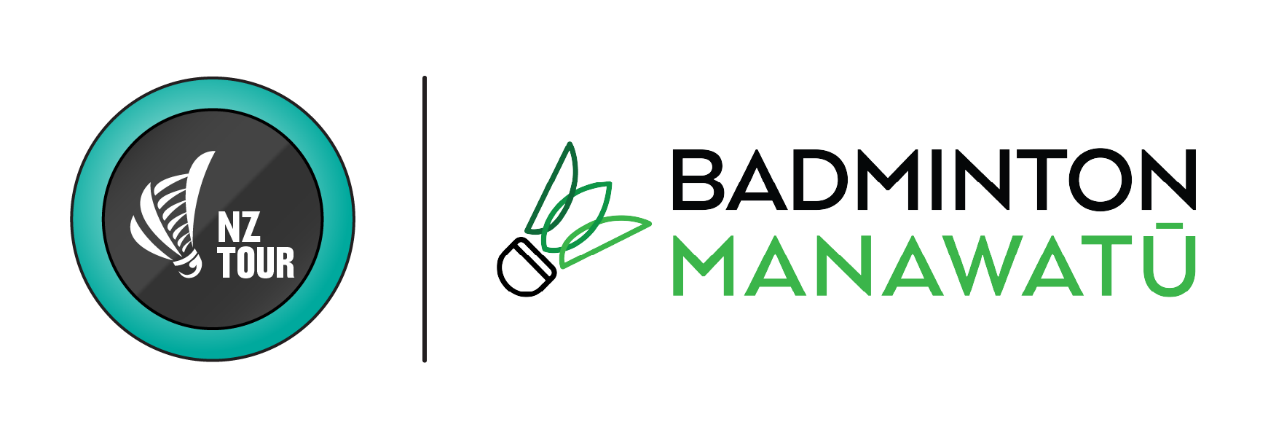 NZ Tour - Manawatu Open 2024Badminton NZ Tier 9 Event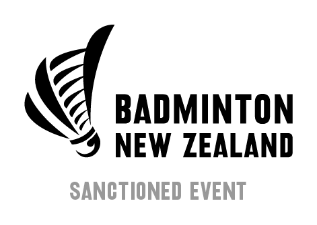 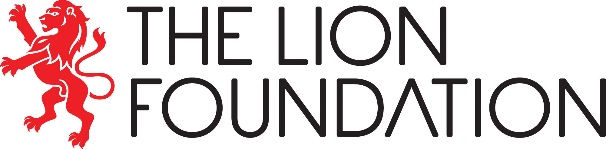 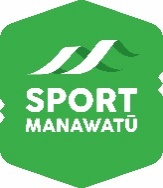 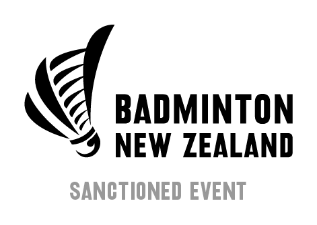 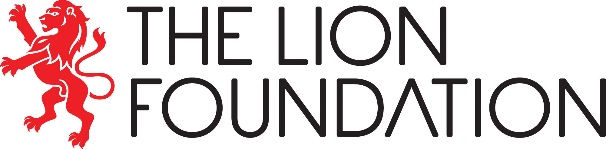 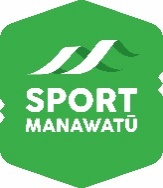 Conditions of EntryAll events are open only to members of Associations affiliated to Badminton NZ and the BWF. All players must be in good standing with their member association and Badminton New Zealand.All players must be born in 2009 or earlier to be eligible for all events in this tournament.The Rules of play shall be those of the BWF. This event will be played using the Alternative Service Law 9.1.6. The whole of the shuttle shall be below the server’s waist at the instant of being hit by the server’s racket. The waist shall be considered to be an imaginary line round the body, level with the lowest part of the server’s bottom rib, and the shaft and racket head of the server’s racket at the instant of hitting the shuttle shall be pointing in a downward direction. The Referee or Tournament Controller shall decide all questions regarding Rules of the game.This event will be played as a knockout, unless the number of entries dictates that it be played as a round robin. The decision to play round robin matches is at the discretion of the Referee.Matches shall be the best of three games to 21 as per the BWF regulations. Round robin scoring will also follow BWF regulations if round robin matches are held.Seeding as per latest National Rankings as at close of entries.Tournament grade feather shuttles will be used in all events.The Tournament committee reserves the right to:Amend the hours of play.Cancel any event for which there are less than 8 entries.Default any players not present when called for.All players must wear regulation badminton attire as per the BNZ Approved Clothing Regulations. Non-marking shoes must be worn.Play will commence at 10:00am (or later) on Friday, 9:00am on Saturday, and 9:00am on Sunday.The intended schedule of play is:Friday – start with the first rounds of MS, WS & XD, followed by MD & WD.Saturday – all events including plates.Sunday – all Semi-Final & final matches for all events including plates.The intended schedule of play is subject to change without notice. The published schedule cannot be changed to accommodate any travel plans made during the days of tournament play and before 5pm on Sunday.Plate events will be dependent on entries and time. The Tournament Controller will make the decision for each event. Players losing their first match played will be automatically entered into the plate. Please let the Tournament controller know if you do not wish to enter the plate.All players enter at their own risk. No responsibility will be accepted for any injury suffered during the tournament. Players withdrawing after entries have closed will not be eligible for a refund unless a medical certificate is submitted at the time of withdrawal. A $10.00 administration fee will be deducted from all refunds. A player may withdraw from one event without being required to withdraw from all events.A doubles entry is not confirmed until the entry and the entry fee of both players is received (this excludes “partner required” entries) prior to the closing date.Substitution is only allowed in the doubles events from players already entered in the tournament and must be approved by the Referee. Only one player in each pair in the draw can be substituted. If two players from two different pairs in the same event are put together, the placement of the new pair shall be at the position of the pair seeded in the highest seeding group. If none of the pairs are seeded, or seeded in the same group, the position shall be drawn by lot between the positions of the original pairs.Only online entries will be accepted. Online entry is available on the BNZ website listed under Events at www.badminton.org.nz . Payment for entries is to be made directly to our bank account 06-0996-0833204 -00, using the player name as the reference.The entry fee includes the Badminton NZ player levy of $16.00.Draw and schedule will be published on Tue 2 April and available on the tournament software website.By entering this event, the player hereby agrees and acknowledges that any person, shall have the right to: photograph and/or record on video all and any games or practice conducted during the course of the event, retain such photographs or video recordings for their own use of whatsoever nature, distribute such photographs or video recordings to any other party, display such photographs or video recordings during the event or at any time thereafter, in any form whatsoever (including but not limited to: promotional displays of the organisers and/or the sponsors of the event and of Badminton New Zealand) provided that no such photographs or video recordings shall be used or retained for any illegal, immoral or unseemly use or purpose.Players are not permitted on the courts between matches unless they are warming up for the next scheduled match on that court.By entering the NZ Tour - Manawatu Open 2024, players give their consent under the Privacy Act 1993 to the collection of personal details by Manawatu Badminton Association and for it to retain, use and disclose these to Badminton NZ. We acknowledge players right to access and correct any information held.Prize money is for the main draw events only and will be distributed as per the table below:Prize money will be paid in cash at the conclusion of the tournament.An event must have a minimum of 8 entries to award Semi-Finalists prize money.Where prize money is not awarded due to a minimum entry not being reached, that prize money shall be reallocated proportionally across all other events. Entry number relates to number of players/pairs in the draw.Player points will be awarded in both the New Zealand National Rankings and the NZ Tour Rankings. For NZ Tour Rankings, points are awarded per pair for doubles and mixed doubles – players are recommended to compete with the same partner in each tour event to avoid splitting their points.Drug testing may be conducted at this event.VenueB&M Centre, CET Arena 4, 61 Pascal St., Palmerston NorthEventsMS, WS, MD, WD, XDPlates will be held in all eventsDatesFri 5 April – play to start earliest at 10amSat 6 April - play to start at 9amSun 7 April - play to start at 9amEntryhttps://badminton.org.nz/event/nz-tour-manawatu-open-2024/Fee$95 (covers entry into all main draw and plate events)Prize Money$2000 (main draw events only)Entry ClosesTue 26 March at 11:59pmContactJames Veitch0204 097 0530james@manawatubadminton.org.nzRefereeJulie Carrel021 760 327julie.carrel.nz@gmail.com*per pairMen’sSinglesWomen’sSinglesMen’sDoubles*Women’sDoubles*MixedDoubles*Champion$200 (10.0%)$200 (10.0%)$266 (13.3%)$266 (13.3%)$266 (13.3%)Runner-up$70 (3.5%)$70 (3.5%)$100 (5%)$100 (5%)$100 (5%)Semi-Finalists$30 (1.5%)$30 (1.5%)$40 (2%)$40 (2%)$40 (2%)Total prize money: $2000Total prize money: $2000Total prize money: $2000Total prize money: $2000Total prize money: $2000Total prize money: $2000